_____________________________________________________________________________ЗАКОНОМЕРНОСТИ ИЗМЕНЕНИЯ СВОЙСТВ ЭЛЕМЕНТОВ В ТАБЛИЦЕ МЕНДЕЛЕЕВА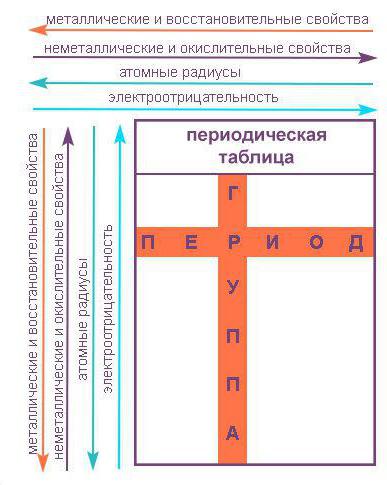 Определить (установить соответствие) элемент по его электронной формуле можно суммировав (сложив) количество электронов в формуле: Например: 1s22s2p63s1Сумма маленьких цифр (красным цветом) даст порядковый номер:   2+2+6+1=11Т.е. это строение натрияМассовая доля — отношение массы растворённого вещества к массе раствора. Массовая доля измеряется в долях единицы или в процентах: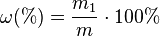 где:ω — массовая доля растворённого вещества в доляхω(%) — массовая доля растворённого вещества в процентахm1 — масса растворённого вещества, г;m — общая масса раствора (масса растворённого вещества плюс масса растворителя) г.__________________________________________________________________________Ряд активности металлов(электрохимический ряд напряжений металлов):Li  K Cs Ba Sr Ca Na Mg Be Al Mn Zn Cr Fe  Co Ni Sn Pb H Bi Cu Hg Ag Pt AuАктивность металлов уменьшаетсяКаждый металл, расположенный левее, вытесняет из соединений металл, стоящий правееПримечание: одной чертой подчеркнуты химические знаки активных металлов, двумя чертами – химические знаки металлов, образующих амфотерные оксиды и гидроксиды (Cr+3)._____________________________________________________________________________Если на систему, находящуюся в равновесии оказали внешнее воздействие, то равновесие в системе сместится в сторону обратную этому воздействию.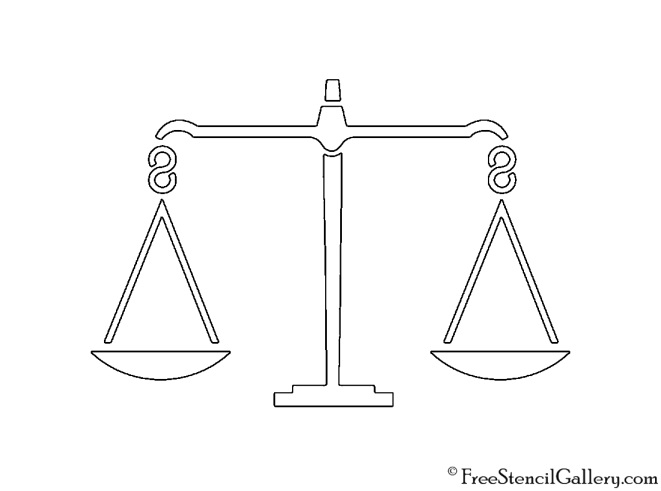 Можно мысленно применять «весы» (они всегда стремятся к равновесию) - какая чаша                    перетянет при изменении условий: Например – при добавлении А перетягивает левая чаша – значит ускорится реакция, идущая от неё – то есть прямая (); прри повышении температуры (Q) – перетягивает правая чаша, значит ускорится обратная(     )   .                                1) Влияние концентрации  Увеличение концентрации реагентов (жидких или газообразных) смещает в сторону продуктов, т.е. в сторону прямой реакции. Увеличение концентрации продуктов  смещает равновесие в сторону реагентов, т.е. в сторону обратной реакции.2) Влияние температуры – увеличение температуры смещает равновесие в сторону эндотермической реакции.а) N2 (Г) + 3H2 (Г) ↔ 2NH3 (Г) + 92,4 кДж (экзотермическая – выделение тепла)При повышении температуры равновесие сместится в сторону реакции разложения аммиака (←)б) N2 (Г) + O2 (Г) ↔ 2NO (Г) – 180,8 кДж (эндотермическая - поглощение тепла)При повышении температуры равновесие сместится в сторону реакции образования NO(→)3) Влияние давления (только для газообразных веществ) – при увеличении давления, равновесие смещается в сторону образования веществ, занимающих меньший объём.N2 (Г)   +   3H2 (Г) ↔ 2NH3 (Г)1V - N2       3V - H2       2V – NH3При повышении давления (P): до реакции 4V газообразных веществ → после реакции 2V газообразных веществ, следовательно, равновесие смещается вправо (→)Итак, при повышении давления равновесие смещается в сторону уменьшения объема, при понижении давления – в сторону увеличения объёма._____________________________________________________________________________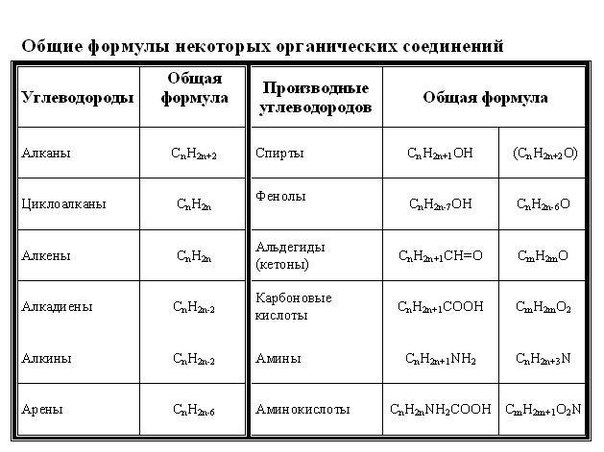 При определении видов связи обращаем внимание: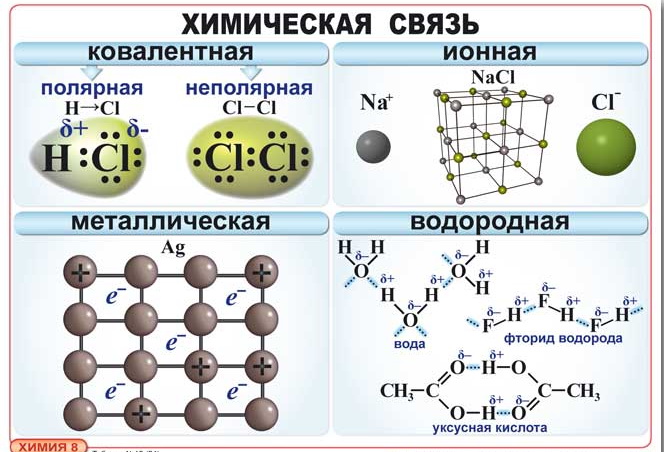 металл с неметаллом – ионная;
два неметалла – ковалентная;неметаллы одинаковые (О2) – ков. неполярная,неметаллы разные  (СО2) – ков. полярнаяАллотро́пия — существование двух и более простых веществ одного и того же химического элемента. Явление аллотропии обусловлено либо различным составом молекул простого вещества (аллотропия состава), либо способом размещения атомов или молекул в кристаллической решётке (строение)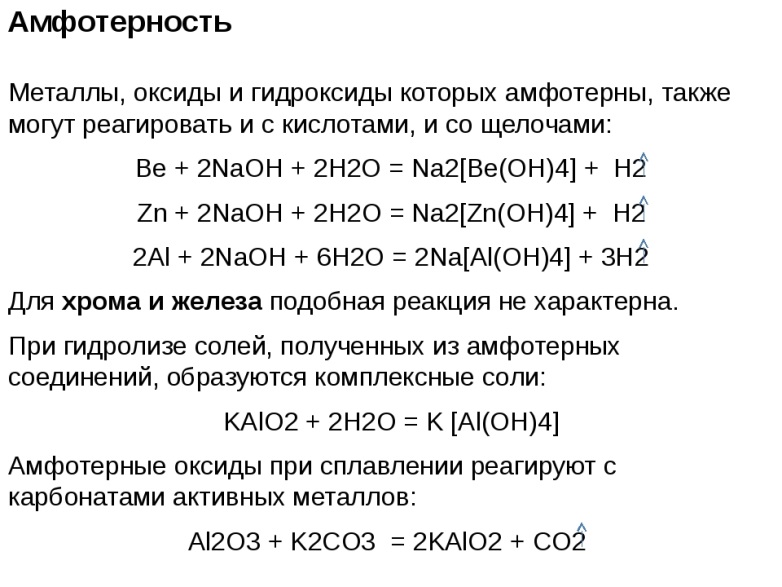 Пример: оловоАмфотерность (от др.-греч. амфотеро — «двойственный», «обоюдный») — способность некоторых соединений проявлять в зависимости от условий как кислотные, так и основные свойства.Наиболее часто встречающиеся амфотерные оксиды (и соответствующие им гидроксиды):ZnO, Zn(OH)2, BeO, Be(OH)2, PbO, Pb(OH)2, SnO, Sn(OH)2, Al2O3, Al(OH)3, Fe2O3, Fe(OH)3, Cr2O3, Cr(OH)3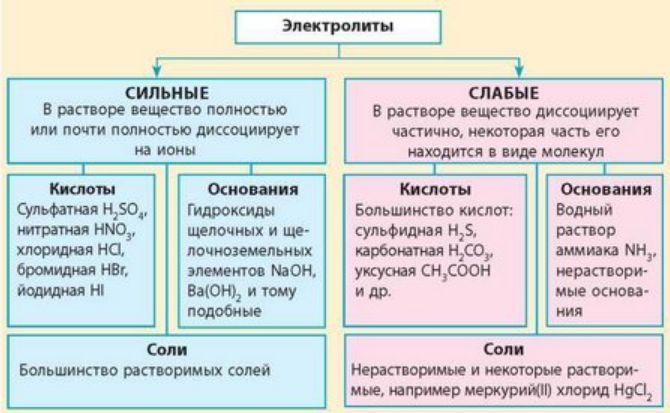 Основные классы неорганических веществОпределения: Кислоты – это сложные вещества, состоящие из атомов водорода, способных замещаться на атомы металлов, и кислотного остатка (или вещества, отщепляющие при диссоциации ТОЛЬКО ионы Н+). Основания – это Основания - это сложные вещества, состоящие из атома металла, связанного с одной или несколькими гидроксильными группами - ОН. Общая формула: 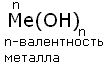  (или вещества, отщепляющие при диссоциации ТОЛЬКО гидроксид-ионы ОН-)  Основные оксиды – это оксиды металлов со степенью окисления +1,+2, которым соответствуют основания.Амфотерные оксиды – это оксиды метало со степенью окисления +3,+4, которым соответствуют амфотерные гидроксиды.Кислотные оксиды – это оксиды неметаллов со степенью окисления ≥ +5 и всех неметаллов , которым соответствуют кислоты.Соответствие оксида и гидроксида /кислоты, основания или амфотерного гидроксида/ означает одинаковую степень окисления элемента в них.Пример: HCl+7O4 → Сl2+7O7  /кислота→ кислотный оксид/                Fe+3(OH)3→ Fe2+3O3 /амфотерный гидроксид → амфотерный оксид/                Ca+2(OH)2 → Ca+2O /основание →основной оксид/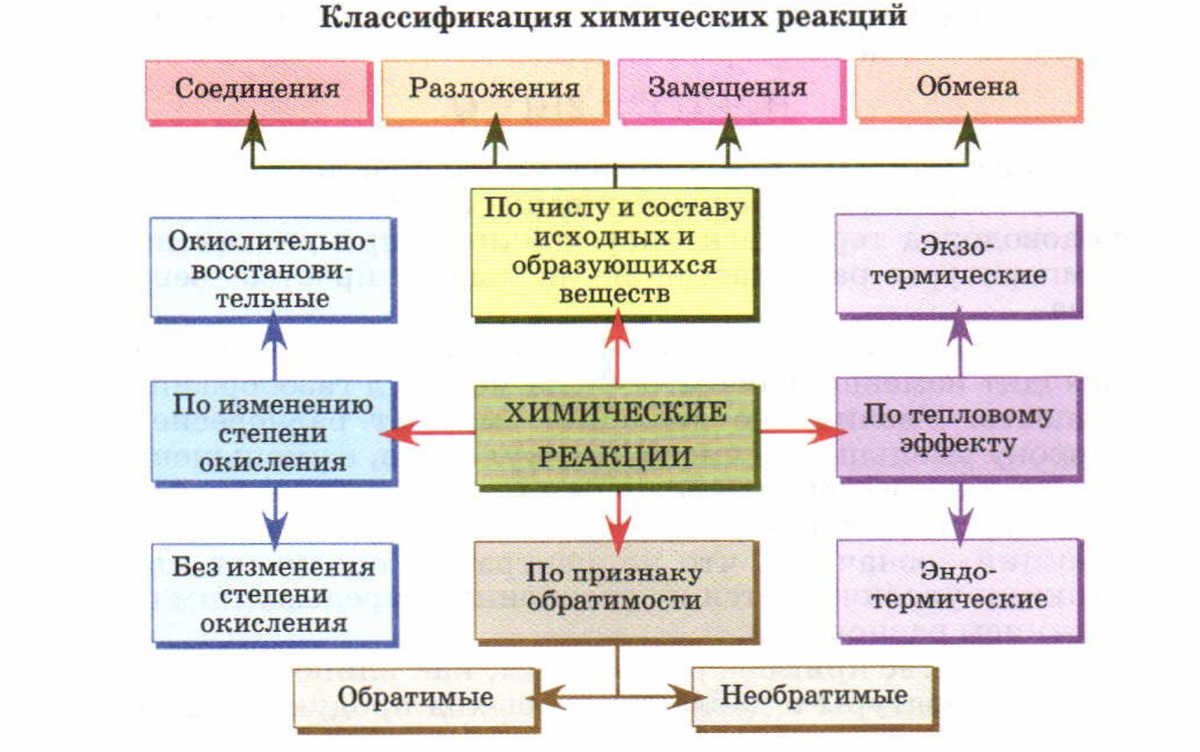 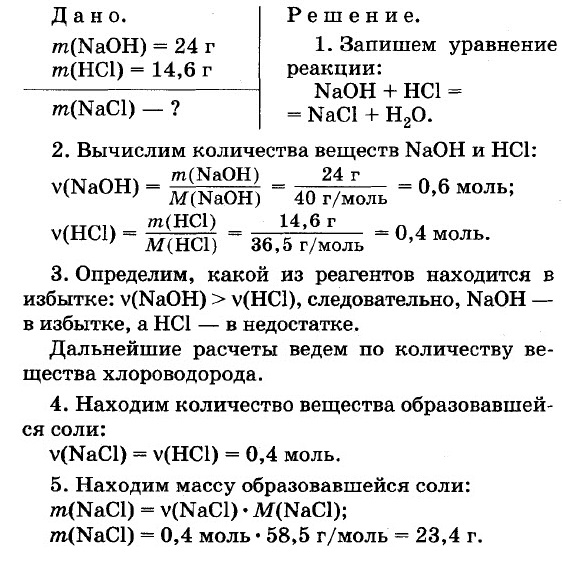 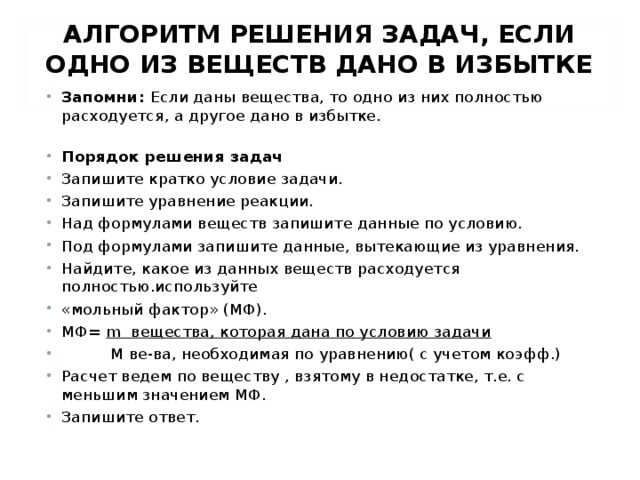 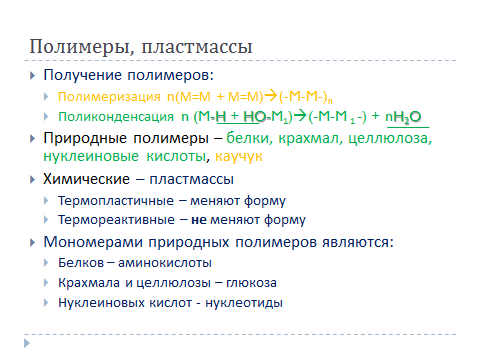 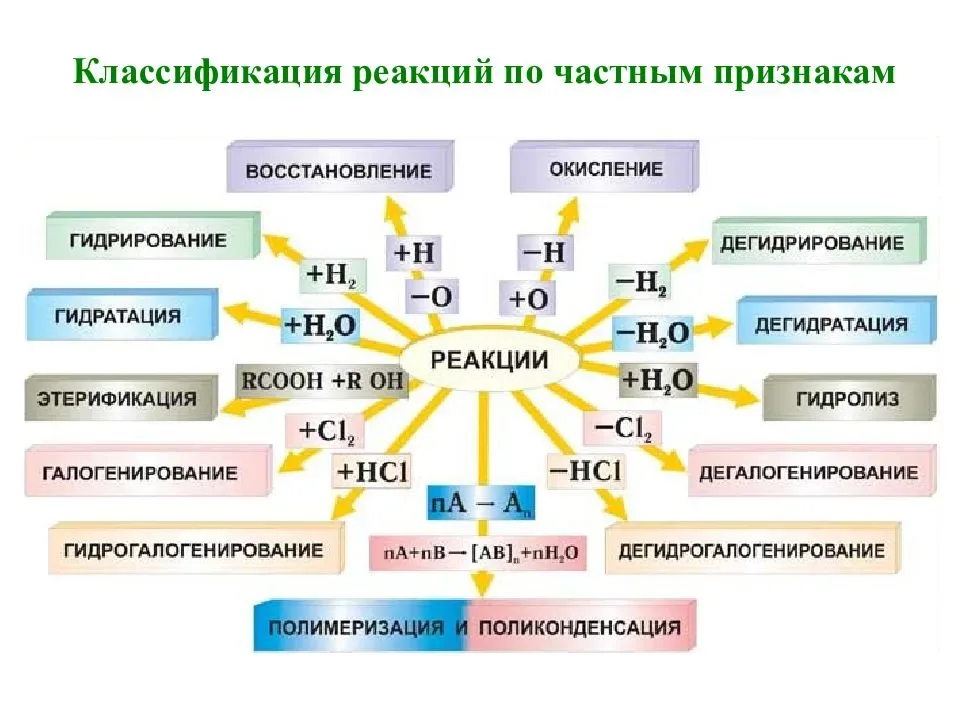 Элемент структуры    Физический смыслПорядковый номерРавен заряду ядраПоказывает число протонов в ядреРавен общему числу электронов в атомеНомер периодаПоказывает (равен) число электронных слоев в атомеНомер группыПоказывает наибольшее число электронов, которые атом может отдавать для образования химических связей (электронов внешнего уровня)Номер главной подгруппыРавен числу s- и p- электронов на внешнем электронном слое Количество связейОбщая формулаНоменклатураГибридизация IСnH2n+2АНsp3IIСnH2nЕНsp2IIIСnH2n-2ИНspII+IIСnH2n-2ДИЕНsp2СnH2n-6АРЕНsp2Оксиды   /Эх Оу-2 /Оксиды   /Эх Оу-2 /Оксиды   /Эх Оу-2 /Оксиды   /Эх Оу-2 /Основания /Ме+n(OH)n /Основания /Ме+n(OH)n /Кислоты  /HxA/Кислоты  /HxA/Кислоты  /HxA/Кислоты  /HxA/СолиCолеобразующиеCолеобразующиеCолеобразующиеCолеобразующиеПо растворимости:По растворимости:По содержанию кислорода:По содержанию кислорода:По содержанию кислорода:По содержанию кислорода:Средние  MexAуОсновныеАмфотерныеКислотныеКислотныеРастворимые /щелочиНерастворимыеКислородсодержащиеКислородсодержащиеБескислородныеБескислородныеКислые /NaHSO4/Ме+12ОМе+32О3Ме+52О5Ме+52О5I –A группаLiOHNaOHKOHRbOHCsOHII-А группаCa(OH)2Sr(OH)2Ba(OH)2Все остальныеHNO3, H2SO4, HClO4HNO3, H2SO4, HClO4HCl, H2SHCl, H2SОсновные /CuOHCl/Ме +2ОМе+4О2Ме+6О3Ме+6О3I –A группаLiOHNaOHKOHRbOHCsOHII-А группаCa(OH)2Sr(OH)2Ba(OH)2Все остальныеПо основности  /х/По основности  /х/По основности  /х/По основности  /х/Двойные Исключения /ст.ок +2/:ZnO, SnO, PbO, BeOМе+72О7Ме+72О7I –A группаLiOHNaOHKOHRbOHCsOHII-А группаCa(OH)2Sr(OH)2Ba(OH)2Все остальныеХ=1 одноосновныеХ=2двухосновныеХ=2двухосновныеХ=3 трехосновныеКомплексныеНеметхОуНеметхОуI –A группаLiOHNaOHKOHRbOHCsOHII-А группаCa(OH)2Sr(OH)2Ba(OH)2Все остальныеHCl , HNO3, H2SO4, H2SO4, H3PO4	Пример:	Пример:	Пример:	Пример:I –A группаLiOHNaOHKOHRbOHCsOHII-А группаCa(OH)2Sr(OH)2Ba(OH)2Все остальныеСrOCr2O3Cr2O3CrO3I –A группаLiOHNaOHKOHRbOHCsOHII-А группаCa(OH)2Sr(OH)2Ba(OH)2Все остальныеНесолеобразующие: СО, SiO, NO, N2OНесолеобразующие: СО, SiO, NO, N2OНесолеобразующие: СО, SiO, NO, N2OНесолеобразующие: СО, SiO, NO, N2OI –A группаLiOHNaOHKOHRbOHCsOHII-А группаCa(OH)2Sr(OH)2Ba(OH)2Все остальные